Øverst i skjemaetResultat Mångkamp ute 2014 Resultat  Månkamps DM                                        
Arrangör    IFK Tumba                                    
Plats        Sätra IP                                    
Datum        2014-05-17/18                                    
Det står ok vind efter poängen för varje aktiv, de innebär att mångkampen är ok                 
när det gäller vinduppgifter i berörda grenar. Alla mångkamper utom 1 har en snittvind som är under +2.0.                                        
Bästa hopp i godkänd vind (+2.0) finns med                                
Uppdaterad: 2014-06-01 16:49 Nederst i skjemaet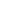 K22 7 kamp100mhHöjdKula200mLängdSpjut800m1Martine Bye -93Norge16,451,6910,9827,975,3537,832.39,994585ok vindok vindok vind660842594633657626573+0.5-0.8+3.0K22  100 M HÄCK 84.0cm2014-05-17Vind +0,5Vind +0,51Martine Bye -93Norge16,45K22  HÖJD2014-05-171Martine Bye -93Norge1,691.601.631.661.691.72Martine Bye -9300x00xxxK22  KULA 4.0kg2014-05-171Martine Bye -93Norge10,98123Martine Bye -93x10.98xK22  200 M2014-05-17Vind -0,8Vind -0,81Martine Bye -93Norge27,97K22  LÄNGD2014-05-181Martine Bye -93Norge5,353,05.21 +1.65.21 +1.6123Martine Bye -935.215.35x+1.6+3.0+2.4K22  SPJUT 600g2014-05-181Martine Bye -93Norge37,83123Martine Bye -9337.8336.2036.90K22  800 M2014-05-181Martine Bye -93Norge2.39,99F19 7 kamp100mhHöjdKula200mLängdSpjut800m1Anne Engen Andersen -95Norge15,561,729,3526,745,4134,282.58,864477ok vindok vindok vind769879487734674558376+0.5-0.8+2.42Jenny Nyborg -96Norge19,611,547,2427,404,9325,832.38,763555ok vindok vindok vind335666350679540398587+0.5-0.8+-0.0DNFSofia Linde -95Täby IS14,651,7513,5626,68DNSDNSDNS3308ok vindok vindok vind888916765739000+0.5-0.8F19  100 M HÄCK 84.0cm2014-05-17Vind +0,5Vind +0,51Sofia Linde -95Täby IS14,652Anne Engen Andersen -95Norge15,563Jenny Nyborg -96Norge19,61F19  HÖJD2014-05-171Sofia Linde -95Täby IS1,752Anne Engen Andersen -95Norge1,723Jenny Nyborg -96Norge1,541.511.541.571.601.631.661.691.721.751.781.781.78Sofia Linde -95xx0000x0xxxxxxxxxAnne Engen Andersen -9500x0x0x0xxxJenny Nyborg -960x0xxxF19  KULA 4.0kg2014-05-171Sofia Linde -95Täby IS13,562Anne Engen Andersen -95Norge9,353Jenny Nyborg -96Norge7,24123Anne Engen Andersen -95xx9.35Jenny Nyborg -967.24(-)(-)Sofia Linde -9513.3513.5513.56F19  200 M2014-05-17Vind -0,8Vind -0,81Sofia Linde -95Täby IS26,682Anne Engen Andersen -95Norge26,743Jenny Nyborg -96Norge27,40F19  LÄNGD2014-05-181Anne Engen Andersen -95Norge5,412,44.83 +0.72Jenny Nyborg -96Norge4,930,0-Sofia Linde -95Täby ISDNS123Jenny Nyborg -964.93(-)(-)+-0.0Anne Engen Andersen -954.835.135.41+0.7+2.2+2.4F19  SPJUT 600g2014-05-181Anne Engen Andersen -95Norge34,282Jenny Nyborg -96Norge25,83-Sofia Linde -95Täby ISDNS123Jenny Nyborg -9624.1325.8324.47Anne Engen Andersen -9529.9034.2830.49F19  800 M2014-05-181Jenny Nyborg -96Norge2.38,762Anne Engen Andersen -95Norge2.58,86-Sofia Linde -95Täby ISDNS